Sammanställning föräldramöte Oddevold P2014 - 2023-01-25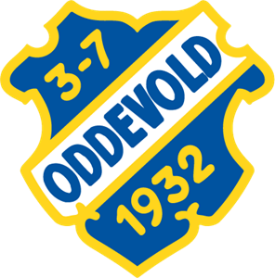 Under föräldramötet diskuterades flera av punkterna, sammanställning av dessa har ni nedan.Träningsnärvaro diskuterades, som giltig frånvaro anses sjukdom och andra aktiviteter som godkänt och påverkar ej närvarostatistiken (viktigt att ni meddelar ledarna).Angående försäljning så kom vi överens om att vi kommer att genomföra en omröstning om vi skall ha försäljning eller ej. Kommer att komma ut en länk på laget där varje spelare har en röst var. Resultatet av denna omröstning kommer då att gälla för hela laget.-Väljer man att rösta JA till försäljning för laget (bortse från lotter då klubben styr detta) kommer detta innebära att vi kommer ha några försäljningsomgångar per år för att fylla på lagkassan som används till bl.a. cupavgifter, träningskläder, fika, övriga aktiviteter (tipspromenad, korvgrillning m.m.), material (en del får vi införskaffa själva (fotbollstennisnät, portabla avbytarbänkar, ”riktiga medicinväskor” som nu är inköpta med pengar från lagkassan).-Väljer man att rösta NEJ så kommer man att få betala för ALLT ovan innan varje cup eller inköp i övrigt som behöver göras tex. vid korvgrillning eller material i övrigt som behöver införskaffas. Oddebollen kommer att spelas 3-6/8, vi kommer inom kort gå ut med kallelse till denna. Observera att om man tackar ja så kräver det att ni som föräldrar är med på ett antal arbetspass under cupen. Har ni ingen möjlighet och ni inte har någon familjemedlem som kan ta arbetspassen så kan ni ej heller tacka ja till cupen (inga undantag). Det är en stor cup och en viktig inkomstkälla för klubben. Vi kommer att behöva två föräldrar som är med som ”oddebollenföräldrar”, detta kommer skickas separat på laget.se. Där är man med i planering inför Oddebollen med tex. arbetspasscheman m.m.En mycket bra idé kom upp om en messengergrupp för alla föräldrar där man kan lägga ut om tex. samåkning till matcher, cuper. Om man behöver hjälp med att hämta upp barn till träning om man har svårt att lösa det m.m. (Grymt bra initiativ!) Detta läggs på föräldragruppen att starta (läs mer om denna längre ner).En önskan om att vi på något sätt skall meddela när kallelse gått ut inför cuper, matcher så att man som spelare och förälder vet om man är uttagen eller ej. (Också mycket bra idé). Vi skall inom ledarstaben diskutera vilken lösning som blir bäst.Vid beställning av kläder går man in på: Profilbutiken för IK Oddevold Fotboll (stadium.se)Vi skall starta en föräldragrupp, där vi behöver minst fyra till sex föräldrar (dessa kommer att ansvara för allt administrativt runt laget och vara idésprutor om aktiviteter m.m. och kommer även att vara den direkta länken till ledarna) Skickas ut separat på laget.se om detta.			Hälsningar ledarna och deltagarna på föräldramötet.